[Вознаграждение][000 ₽]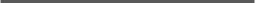 [Товар][Адрес]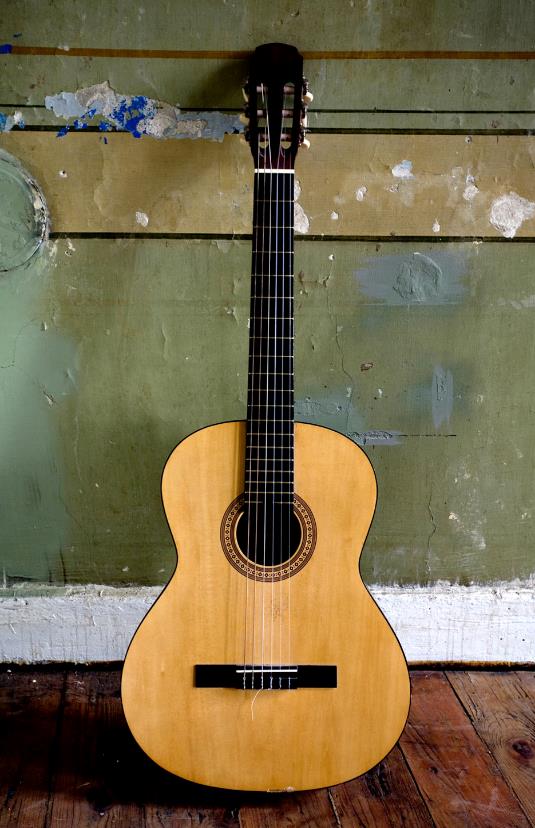 [Начните работу прямо сейчас][Если вы готовы приступить, просто выделите строку и начните вводить свой текст.][Будьте всегда на высоте][Чтобы заменить фотографию, просто удалите ее. Затем на вкладке «Вставка» нажмите кнопку «Рисунок».][Нужен заголовок? Просто выберите необходимый стиль заголовка в коллекции стилей на вкладке «Главная». [Чтобы получить наилучшие результаты при выделении текста для копирования или редактирования, не выделяйте вместе с текстом пробелы справа от него.]